Electronic Supplementary MaterialExploring the attachment of the Mediterranean medicinal leech (Hirudo verbana) to porous substratesAuthors:Tim Kampowski1,2,*, Lara-Louise Thiemann1, Lukas Kürner1, Thomas Speck1,2,3, Simon Poppinga1,2Affiliations:1Plant Biomechanics Group (PBG), Botanic Garden, University of Freiburg, Schänzlestr. 1, 79104 Freiburg im Breisgau, Germany2Freiburg Materials Research Center (FMF), University of Freiburg, Stefan-Meier-Str. 21, 79104 Freiburg im Breisgau, Germany3Cluster of Excellence livMatS@ FIT – Freiburg Center for Interactive Materials and Bioinspired Technologies, University of Freiburg, Georges-Köhler-Allee 105, 79110 Freiburg, Germany*Corresponding author:Tel.: +49 (0) 761-203 2781Email: tim.kampowski@biologie.uni-freiburg.deTable S1. Overview of the nomenclature and fabrication specifications of the tested substrates, as well as on the type and dimensions of their structural elements. AGLM, transparent acrylic glass-like material; d, structure element diameter; ER, transparent epoxy resin; h, structure element height or depth; l, structure element length; PO, polyester; s, separation between the centres of two neighbouring structural elements; w, structure element width; , mean ‘effective’ porosity. Schematic drawings of the test substrates are illustrated in figure 1.Table S2. Properties of the acrylic glass-like material and the epoxy resin as indicated by the respective manufacturer.Table S3. Leech behaviour during turn table experiments. The table shows the percentages of both sessile and moving leeches per tested substrate. COE, everted cones; COI, inverted cones; CYE, everted cylinders; CYI, inverted cylinders; G1–G8, pore grid substrates with increasing mean ‘effective’ porosity; HE, everted hemispheres; HI, inverted hemispheres; PE, everted pyramids; PI, inverted pyramids; RA, reference substrate A; SE, everted squares; SI, inverted squares; TCE, everted truncated cones; TCI, inverted truncated cones; TPE, everted truncated pyramids; TPI, inverted truncated pyramids.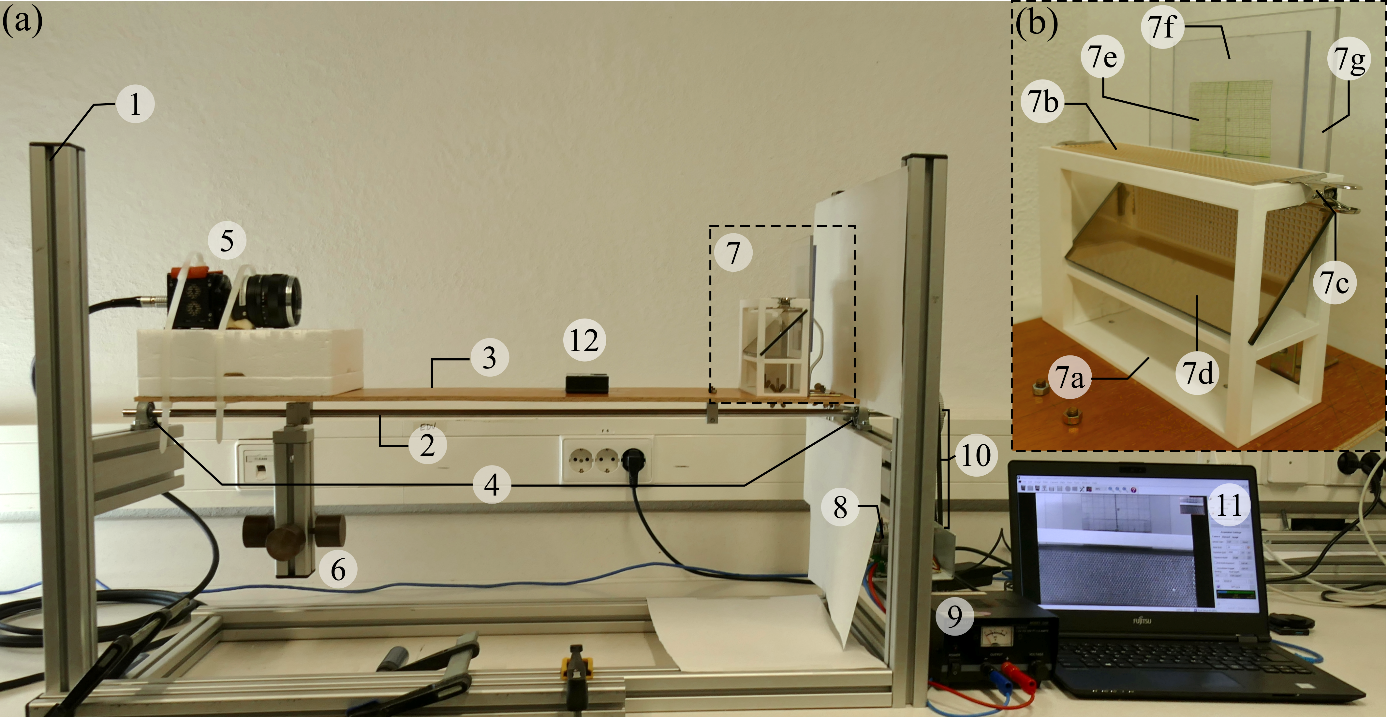 Figure S1. Setup of the turn table apparatus. (a) Overview image of the components and their assembly. (b) Close-up image of the 3D-printed test substrate holder and the associated rotatable scale. 1, aluminium frame; 2, rotation axis; 3, wooden board; 4, pivot bearings; 5, high-speed camera setup; 6, counterweights; 7, 3D-printed substrate holder; 7a, 3D-printed frame; 7b, test substrate; 7c, metal bracket; 7d, angled mirror; 7e, coordinate paper; 7f, rotatable plate; 7g, immovable plate; 8, stepper motor; 9, power supply; 10, cogs and drive belt; 11, notebook running Motion Studio; 12, bubble level.Supplementary VideosVideo S1: Exemplary video of a turn table measurement of H. verbana on substrate RA. Recorded with 50 fps, playback rate 50 fps.Video S2: Exemplary video of a pull-off force measurement of H. verbana on substrate RA. Recorded with 25 fps, playback rate 5 fps.Video S3: Attachment process of the anterior suction disc of H. verbana on substrate RA. Recorded with 50 fps, playback rate 5 fps.Video S4: Attachment process of the posterior suction disc of H. verbana on substrate RA. Recorded with 50 fps, playback rate 5 fps.Video S5: Detachment process of the anterior suction disc of H. verbana on substrate RA. Recorded with 50 fps, playback rate 5 fps.Video S6: Detachment process of the posterior suction disc of H. verbana on substrate RA. Recorded with 50 fps, playback rate 5 fps.Video S7: Attachment process of the anterior suction disc of H. verbana on substrate G1. Recorded with 50 fps, playback rate 5 fps.Video S8: Attachment process of the posterior suction disc of H. verbana on substrate G1. Recorded with 50 fps, playback rate 5 fps.Video S9: Detachment process of the anterior suction disc of H. verbana on substrate G1. Recorded with 50 fps, playback rate 5 fps.Video S10: Detachment process of the posterior suction disc of H. verbana on substrate G1. Recorded with 50 fps, playback rate 5 fps.Substrate titleTypeAbbreviationGeometryPatternMaterials (mm)d (mm)l (mm)w (mm)h (mm) (%)Reference A-RA--ER-----0Reference B-RB--AGLM-----0CylinderEvertedCYECircularOffsetER3.33.0--1.00CylinderInvertedCYICircularOffsetER3.33.0--1.00SquareEvertedSESquareEvenER 3.3-3.03.01.00SquareInvertedSISquareEvenER3.3-3.03.01.00HemisphereEvertedHECircularOffsetER2.32.0--1.00HemisphereInvertedHICircularOffsetER2.32.0--1.00PyramidEvertedPESquareEvenER3.3-3.03.01.00PyramidInvertedPISquareEvenER3.3-3.03.01.00Truncated PyramidEvertedTPESquareEvenER3.3-3.03.01.00Truncated PyramidInvertedTPISquareEvenER3.3-3.03.01.00ConeEvertedCOECircularOffsetER3.33.0--1.00ConeInvertedCOICircularOffsetER3.33.0--1.00Truncated ConeEvertedTCECircularOffsetER3.33.0--1.00Truncated ConeInvertedTCICircularOffsetER3.33.0--1.00Pore 1PerforatedP1Circular-AGLM-0.5---1Pore 2PerforatedP2Circular-AGLM-1.0---4Pore 3PerforatedP3Circular-AGLM-1.5---9Pore 4PerforatedP4Circular-AGLM-2.0---16Grid 1PerforatedG1CircularOffsetER3.82.0---18Grid 2PerforatedG2CircularOffsetAGLM1.00.5---22Grid 3PerforatedG3CircularOffsetER2.62.0---35Grid 4PerforatedG4CircularOffsetAGLM1.51.0---38Grid 5PerforatedG5CircularOffsetAGLM2.01.5---55Grid 6PerforatedG6CircularOffsetAGLM2.52.0---60Grid 7PerforatedG7RectangularEvenPO2.0-1.70.9-62Grid 8PerforatedG8CircularOffsetER2.32.0---74ParameterAcrylic glass-like materialEpoxy resinTensile strength50 – 65 MPa71 MPaElongation at break10 – 25 %-Modulus of elasticity2000 – 3000 MPa-Flexural strength75 – 110 MPa100 MPaFlexural modulus2200 – 3200 MPa3000 MPaHeat deflection temperature@ 0.45 MPa: 45 – 50 °C@ 1.82 MPa: 45 – 50 °C--Impact strength20 – 30 J/m (ASTM)27 kJ/m² (ISO)Water absorption1.1 – 1.5 %-Glass transition temperature52 – 54 °C60 °CShore hardness83 – 86-Rockwell hardness73 – 76-Polymerized density1.18 – 1.19 g/cm³-Ash content0.02 – 0.06 %-Test substratePercentage of sessile leechesPercentage of moving leechesRA60 %40 %G177 %23 %G397 %3 %G897 %3 %HE100 %0 %HI97 %3 %PE100 %0 %PI100 %0 %CYE93 %7 %CYI87 %13 %COE93 %7 %COI90 %10 %SE90 %10 %SI97 %3 %TCE100 %0 %TCI93 %7 %TPE87 %13 %TPI97 %3 %